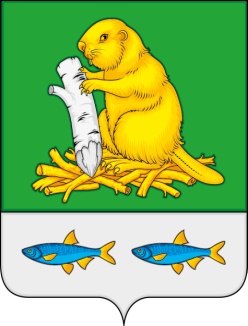 АДМИНИСТРАЦИЯДЬЯЧЕНКОВСКОГО СЕЛЬСКОГО  ПОСЕЛЕНИЯБОГУЧАРСКОГО МУНИЦИПАЛЬНОГО РАЙОНАВОРОНЕЖСКОЙ ОБЛАСТИПОСТАНОВЛЕНИЕот «01» февраля 2018 г. № 12      с. ДьяченковоО содействии избирательным комиссиямв  организации  подготовки и проведениявыборов Президента Российской ФедерацииВ соответствии с Федеральным законом от 06.10.2003  № 131-ФЗ «Об общих принципах организации местного самоуправления в Российской Федерации»,  Федеральными законами: от 12.06. 2002  N 67-ФЗ "Об основных гарантиях избирательных прав и права на участие в референдуме граждан Российской Федерации", от 10.01.2003 № 19 – ФЗ «О выборах Президента Российской Федерации», распоряжением правительства Воронежской области от 25.12.2017 № 1099 – р «О содействии избирательным комиссиям  в организации подготовки и проведения выборов Президента Российской Федерации», постановлением администрации Богучарского муниципального района от 29.12. 2017 № 1003 «О содействии избирательным комиссиям в организации подготовки и проведения выборов Президента Российской Федерации», в целях оказания содействия избирательным комиссиям в организации подготовки и проведения  выборов Президента Российской Федерации  администрация Дьяченковского сельского поселения п о с т а н о в л я е т:1.Создать рабочую группы по оказанию содействия избирательным комиссиям в решении вопросов, связанных с подготовкой и проведением 18 марта 2018 года выборов  Президента Российской Федерации согласно приложению № 1.2. Администрации Дьяченковского сельского поселения в установленном порядке обеспечить:2.1. Представление сведений об избирателях в избирательные комиссии для составления и уточнения списков избирателей.2.2. Предоставление избирательным комиссиям на безвозмездной основе помещений для работы избирательных комиссий и голосования, хранения избирательной документации, а также выделение технологического оборудования.2.3. Выделение специально оборудованных мест для размещения предвыборных агитационных материалов.2.4. Наличие государственной атрибутики (герб, флаг) Российской Федерации и Воронежской области на избирательных участках.3. Утвердить перечень мероприятий по информированию населения о выборах Президента Российской Федерации согласно приложению № 2.4.Контроль за выполнением данного постановления оставляю за собой.Глава Дьяченковскогосельского поселения                                         В.И.СыкаловПриложение № 1к постановлению администрации Дьяченковского  сельского поселенияот 01.02. 2018  № 12Состав рабочей группы по оказанию содействия избирательным комиссиям в решении вопросов, связанных с подготовкой и проведением  18 марта 2018 года  выборов Президента Российской Федерации Сыкалов Виктор Иванович  - глава Дьяченковского  сельского поселения, председатель рабочей группыСтроителева Любовь Ильинична -   заместитель председателя Совета народных депутатов  Дьяченковского сельского поселения; Пешикова Елена Сергеевна, ведущий специалист администрации Дьяченковского сельского поселения.Коротун Дмитрий Викторович, председатель ТОС с.Полтавка;Романюта Валентина Анатольевна,  депутат Совета народных депутатов Дьяченковского сельского поселенияПриложение 2к постановлению администрации Дьяченковского сельского поселенияот 01.02.2018  № 12Перечень мероприятийпо информированию населенияо выборах Президента Российской Федерации № п.п.Наименование мероприятий ОтветственныйДата1.Проведение организационных и информационно – разъяснительных мероприятий: семинары, заседания «круглых столов»Глава Дьяченковского сельского поселения Февраль - март2.Проведение мероприятий по повышению правовой культуры с избирателями разных возрастных групп по вопросам электоральной активности с привлечением специалистов учреждений культуры, образованияГлава Дьяченковского сельского поселения, директора школ, директора СДК, расположенных на территории сельского поселения Февраль - март3.Организация работы «горячей линии» телефонной связи с избирателямиглава Дьяченковского сельского поселения,ведущий специалист администрацииФевраль - март4.Разъяснение избирательного законодательства в области информирования и предвыборной агитации среди индивидуальных предпринимателей и организаций глава Дьяченковского сельского поселения,ведущий специалист администрации, инспектор администрацииФевраль – мартИнформирование населения через районную газету «Сельская новь» о предстоящих выборахГлава Дьяченковского сельского поселенияФевраль - мартДоведение информации о выборах до избирателей через ТОСыпредседатели ТОСФевраль – мартОрганизация проведения  в библиотеках встреч с избирателями, выставок «История президентства в Российской Федерации»заведующие библиотек, расположенных на территории Дьяченковского сельского поселенияФевраль – март